Publicado en Madrid el 10/05/2018 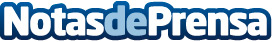 DHL Parcel amplía su red de delegaciones propias con la  incorporación de DHL Parcel ValenciaDHL Parcel adquiere las participaciones de Transportes  Alfonso Zamorano y Martí Serra, ampliando así su red propia con esta nueva incorporación, que pasará a denominarse DHL Parcel Valencia.Datos de contacto:Noelia Perlacia915191005Nota de prensa publicada en: https://www.notasdeprensa.es/dhl-parcel-amplia-su-red-de-delegaciones Categorias: Valencia Emprendedores Logística Recursos humanos Consumo http://www.notasdeprensa.es